Freizeitzentrum Obristhof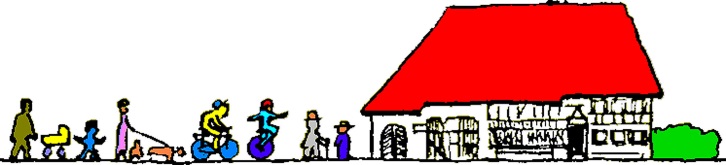 Dorfstrasse 14665 Oftringen062 797 20 07www.obristhof.ch________________________________________________________________________			Anmeldung Schülermittagstisch ObristhofName/Vorname des Kindes:  	..........................................................................Geburtsdatum:	..........................................................................Vorname der Mutter:	..........................................................................Vorname des Vaters:	..........................................................................Strasse:	..........................................................................PLZ/Wohnort:	..........................................................................Tel. Privat/Geschäft	..........................................................................E-Mail	..........................................................................Tel. für Notfälle:	..........................................................................Mein Kind kommt:	         regelmässig           sporadisch   	Erstmals am Donnerstag den:  ………………… Mein Kind kommt jeweils um  ………………. Uhr (frühestens 11.45 Uhr)Mein Kind verlässt den Mittagstisch 	um 13.00 Uhr (Schüler Oberfeld)         			um 13.10 Uhr (Schüler Dorf)                			um ……...Uhr (spätestens 14.00 Uhr)  	Lehrerin/Schulhaus:  	...............................................................................Kosten: *	1 Mittagessen Fr. 10.- ohne Vereinsmitgliedschaft, Fr. 8.- mit Vereinsmitgliedschaft  (bitte ankreuzen was gewünscht) Mein Kind ist Vegetarier     	               Mein Kind isst kein Schweinefleisch       	Wenn Ihr Kind an einer chronischen Krankheit oder an Allergien (Lebensmittel, Insekten etc.) leidet oder regelmässig Medikamente einnehmen muss, bitten wir Sie uns dies mitzuteilen. Diese Angaben werden vertraulich behandelt, sind für uns in Notfällen aber sehr wichtig.Bemerkungen:Datum:.........................................     Unterschrift der Eltern: .................................Mit der Unterschrift geben sich die Eltern einverstanden mit dem Formular „Allgemeine Bestimmungen SchülerInnen Mittagstisch Obristhof“.Freizeitzentrum ObristhofDorfstrasse 14665 Oftringen062 797 20 07www.obristhof.ch________________________________________________________________________Allgemeine Bestimmungen SchülerInnen Mittagstisch ObristhofVersicherungDie Unfallversicherung ist Sache der Eltern! Für die Garderobe lehnt der Obristhof jegliche Haftung ab.Für Sachschäden die durch ein am Mittagstisch teilnehmendes Kind verursacht werden, können dessen Eltern haftbar gemacht werden.Regelung der ZeitenEs gelten die angemeldeten Zeiten. Es wird eine Präsenzliste geführt. Die Kinder haben sich demnach bei den Mittagstischhelferinnen an- und abzumelden. Erscheint ein Kind nicht bis um 12.15 Uhr am Mittagstisch werden die Eltern telefonisch benachrichtigt (Bitte telefonische Erreichbarkeit während dem Mittagstisch gewährleisten). Die Kinder werden nicht vor den vereinbarten Zeiten vom Mittagstisch entlassen. Eine Betreuung nach 14.00 Uhr im Freizeitzentrum Obristhof ist nicht möglich.AbmeldungenKann ein Kind den Mittagstisch nicht besuchen, muss es bis spätestens 12.00 Uhr am Vortag des Mittagstisches abgemeldet werden. Ansonsten gilt das Kind als angemeldet und es wird ein Essen in Rechnung gestellt.MittagstischregelnDie Kinder haben den Weisungen der Mittagstischhelferinnen und des Obristhof-Leitungsteams Folge zu leisten.Wir erwarten einen wertschätzenden Umgang zwischen den Kindern und werden uns erlauben, Kinder die sich anderen gegenüber untadelig benehmen zu Recht zuweisen.Kinder die wiederholt zu Beanstandungen führen, können vom Mittagstisch ausgeschlossen werden.RechnungsstellungDas Freizeitzentrum Obristhof stellt anhand der Präsenzliste jeweils halbjährlich (Dezember und Juli) Rechnung für den Mittagstisch. Wie unter dem Punkt „Abmeldungen“ erwähnt, werden auch Essen verrechnet, für welche keine pünktliche Abmeldung des Kindes vorliegt. Die Rechnungen sind zahlbar innert 30 Tagen netto.AllgemeinesDer Besuch des Mittagstisches fördert die Selbständigkeit des Kindes und kann sein Selbstvertrauen stärken.Es hat sich dennoch gezeigt, dass es vor Allem bei jüngeren Kindern sinnvoll ist, wenn sie an den ersten Teilnahmen am Mittagstisch eine Begleitung durch die Eltern oder ihnen bekannte Personen haben. 